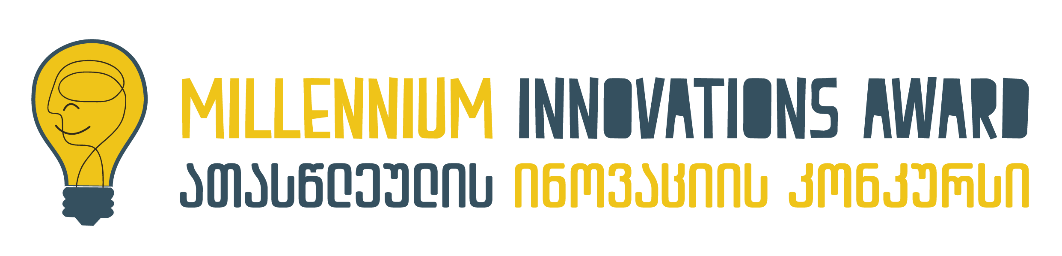 ათასწლეულის ინოვაციის კონკურსი 2023 წლისთვის გამოცხადდა ათასწლეულის ფონდი აცხადებს ათასწლეულის ინოვაციის კონკურსს 2023 წლისთვის. პროექტში მონაწილეობის მიღება შეუძლიათ საქართველოს საჯარო და კერძო სკოლების მოსწავლეებს, რომლებიც დაბადებულნი არიან 2006 წლის 2 აპრილიდან - 2010 წლის 1 აპრილის პერიოდში. კონკურსში მონაწილეობის მიღება შესაძლებელია გუნდურად; გუნდში წევრების მინიმალური რაოდენობაა ორი, ხოლო მაქსიმალური - ხუთი.შევსებული განაცხადების მიღების ბოლო ვადაა: 2023 წლის 6 მარტი, კონკურსის პირობები და განაცხადის ფორმა იხილეთ ქვემოთ.  ათასწლეულის ინოვაციის კონკურსის მიზანია, ეროვნული კონკურსის საშუალებით, გამოავლინოს სკოლის მოსწავლეებისგან შემდგარი გუნდები, რომლებიც წარმოადგენენ ინოვაციურ პროექტებს ტექნოლოგიების, ინჟინერიისა და საბუნებისმეტყველო მეცნიერებების დარგებში. კონკურსანტების პროექტებს შეაფასებს დამოუკიდებელი ჟიური. პირველ ადგილზე გასული გუნდი 2024 წლის ზაფხულში გაემგზავრება NASA-ში, აშშ-ში. მეორე და მესამე ადგილზე გასულ გუნდები, ასევე, მონაწილეობას მიიღებენ საერთაშორისო STEM ბანაკებში და/ან დაჯილდოვდებიან სხვადასხვა პრიზებით. ათასწლეულის  ინოვაციის კონკურსი ემსახურება ახალგაზრდებში ინოვაციური იდეებისა და პროექტების განხორციელების წახალისებას საბუნებისმეტყველო მეცნიერებებისა და ტექნოლოგიების სფეროში (STEM), რაც გაზრდის მათ მოტივაციას აღნიშნულ დისციპლინებში მიიღონ განათლება. კონკურსს ახორციელებს ათასწლეულის ფონდი, საქართველოში აშშ-ის საელჩოს ფინანსური მხარდაჭერით და საქართველოს განათლებისა და მეცნიერების სამინისტროსთან თანამშრომლობით. ათასწლეულის ინოვაციის კონკურსის ოფიციალური პარტნიორები არიან საქართველოს ინოვაციებისა და ტექნოლოგიების სააგენტო და ლიბერთი ბანკი. ინფორმაცია კონკურსის შესახებპირველი ეტაპი: პროგრამის გამოცხადება და ნახევარფინალისტების შერჩევა30 იანვარი, 2023 – კონკურსის გამოცხადება.6 მარტი, 2023 -  განაცხადის მიღების ბოლო ვადა.მარტი, 2023 - განაცხადების შეფასება შესარჩევი კომისიის მიერ და ნახევარფინალისტი გუნდების გამოცხადება.მეორე ეტაპი: ნახევარფინალი და ფინალისტი გუნდების შერჩევააპრილი, 2023 - ინტერვიუ ნახევარფინალისტ გუნდებთან და ფინალისტი გუნდების გამოცხადება.აპრილი - ივნისი, 2023 - ფინალისტი გუნდები მუშაობენ პროექტის პროტოტიპების შექმნაზე. მესამე ეტაპი: ათასწლეულის ინოვაციის კონკურსის ფინალიივნისი, 2023 - ფინალისტი გუნდები წარმოადგენენ დასრულებულ ნაშრომებს (პროექტებს) ჟიურის წინაშე.შემოდგომა, 2023 - ათასწლეულის ინოვაციის კონკურსის 2023 წლის დაჯილდოების ცერემონია.მეოთხე ეტაპი:  გამარჯვებული გუნდ(ებ)ის მონაწილეობა საერთაშორისო STEM პროგრამებშიზაფხული, 2024 -  გამარჯვებული გუნდები გაემგზავრებიან საერთაშორისო ბანაკებში აშშ-სა და/ან ევროპაში. მეხუთე ეტაპი:  ცნობიერების ასამაღლებელი კამპანიასექტემბერი - დეკემბერი, 2024 - ათასწლეულის ინოვაციის კონკურსის ფინალისტი გუნდები მონაწილეობას მიიღებენ ცნობიერების ასამაღლებელ კამპანიაში, რომელიც მიზნად ისახავს სკოლის მოსწავლეების მოტივაციის და ინტერესის ამაღლებას საბუნებისმეტყველო მეცნიერებების, ტექნოლოგიების და ინჟინერიის მიმართულებებში.პროექტის შეფასების კრიტერიუმებიგამარჯვებული გუნდ(ებ)ის შერჩევა ხდება შემდეგი კრიტერიუმების საფუძველზე:არის თუ არა ინოვაციური პროექტი;არის თუ არა აქტუალური ის პრობლემა, რომლის გადაჭრასაც ემსახურება წარმოდგენილი პროექტი; არის თუ არა მოცემული პრობლემის გადაჭრის გზა რელევანტური;არის თუ არა პროექტი განხორციელებადი კონკურსის ფარგლებში.განაცხადის ფორმაგანაცხადის ფორმაგანაცხადის ფორმაგანაცხადის ფორმაგანაცხადის ფორმაგანაცხადის ფორმაგანაცხადის ფორმაგანაცხადის ფორმაინფორმაცია გუნდის  შესახებინფორმაცია გუნდის  შესახებინფორმაცია გუნდის  შესახებინფორმაცია გუნდის  შესახებინფორმაცია გუნდის  შესახებინფორმაცია გუნდის  შესახებინფორმაცია გუნდის  შესახებინფორმაცია გუნდის  შესახებგუნდის სახელი (შევსება სავალდებულოა)გუნდის სახელი (შევსება სავალდებულოა)გუნდის სახელი (შევსება სავალდებულოა)გუნდის სახელი (შევსება სავალდებულოა)გუნდის სახელი (შევსება სავალდებულოა)გუნდის სახელი (შევსება სავალდებულოა)გუნდის სახელი (შევსება სავალდებულოა)გუნდის სახელი (შევსება სავალდებულოა)ინფორმაცია  გუნდის ინსტრუქტორის შესახებინფორმაცია  გუნდის ინსტრუქტორის შესახებინფორმაცია  გუნდის ინსტრუქტორის შესახებინფორმაცია  გუნდის ინსტრუქტორის შესახებინფორმაცია  გუნდის ინსტრუქტორის შესახებინფორმაცია  გუნდის ინსტრუქტორის შესახებინფორმაცია  გუნდის ინსტრუქტორის შესახებინფორმაცია  გუნდის ინსტრუქტორის შესახებინსტრუქტორის სახელი, გვარიინსტრუქტორის სახელი, გვარიინსტრუქტორის სახელი, გვარიინსტრუქტორის სახელი, გვარიინსტრუქტორის სახელი, გვარიინსტრუქტორის სახელი, გვარიინსტრუქტორის სახელი, გვარიინსტრუქტორის სახელი, გვარიტელ:ტელ:ელ.ფოსტა:ელ.ფოსტა:ელ.ფოსტა:ელ.ფოსტა:ელ.ფოსტა:ელ.ფოსტა:მისამართი: მისამართი: მისამართი: მისამართი: მისამართი: მისამართი: მისამართი: მისამართი: ქალაქი/სოფელი:ქალაქი/სოფელი:ქალაქი/სოფელი:ქალაქი/სოფელი:ქალაქი/სოფელი:რაიონი:რაიონი:რაიონი:ინფორმაცის გუნდის წევრების შესახებინფორმაცის გუნდის წევრების შესახებინფორმაცის გუნდის წევრების შესახებინფორმაცის გუნდის წევრების შესახებინფორმაცის გუნდის წევრების შესახებინფორმაცის გუნდის წევრების შესახებინფორმაცის გუნდის წევრების შესახებინფორმაცის გუნდის წევრების შესახებ1. სახელი, გვარი:1. სახელი, გვარი:1. სახელი, გვარი:1. სახელი, გვარი:1. სახელი, გვარი:1. სახელი, გვარი:1. სახელი, გვარი:სქესი:   მდედრ/მამრდაბ. თარიღი: ტელ:ტელ:ტელ:ელ.ფოსტა:ელ.ფოსტა:ელ.ფოსტა:ელ.ფოსტა:სკოლა: სკოლა: სკოლა: სკოლა: სკოლა: სკოლა: კლასი:კლასი:სკოლის დირექტორის სახელი, გვარი:  სკოლის დირექტორის სახელი, გვარი:  სკოლის დირექტორის სახელი, გვარი:  ტელ: ტელ: ტელ: ელ.ფოსტა: ელ.ფოსტა: გუნდის წევრის მოკლე ბიოგრაფია (გთხოვთ, მიუთითოთ ინფორმაცია ეროვნულ/საერთაშორისო ოლიმპიადებში, კონკურსებში, კონფერენციებში და სხვა პროექტებში მონაწილეობის შესახებ):გუნდის წევრის მოკლე ბიოგრაფია (გთხოვთ, მიუთითოთ ინფორმაცია ეროვნულ/საერთაშორისო ოლიმპიადებში, კონკურსებში, კონფერენციებში და სხვა პროექტებში მონაწილეობის შესახებ):გუნდის წევრის მოკლე ბიოგრაფია (გთხოვთ, მიუთითოთ ინფორმაცია ეროვნულ/საერთაშორისო ოლიმპიადებში, კონკურსებში, კონფერენციებში და სხვა პროექტებში მონაწილეობის შესახებ):გუნდის წევრის მოკლე ბიოგრაფია (გთხოვთ, მიუთითოთ ინფორმაცია ეროვნულ/საერთაშორისო ოლიმპიადებში, კონკურსებში, კონფერენციებში და სხვა პროექტებში მონაწილეობის შესახებ):გუნდის წევრის მოკლე ბიოგრაფია (გთხოვთ, მიუთითოთ ინფორმაცია ეროვნულ/საერთაშორისო ოლიმპიადებში, კონკურსებში, კონფერენციებში და სხვა პროექტებში მონაწილეობის შესახებ):გუნდის წევრის მოკლე ბიოგრაფია (გთხოვთ, მიუთითოთ ინფორმაცია ეროვნულ/საერთაშორისო ოლიმპიადებში, კონკურსებში, კონფერენციებში და სხვა პროექტებში მონაწილეობის შესახებ):გუნდის წევრის მოკლე ბიოგრაფია (გთხოვთ, მიუთითოთ ინფორმაცია ეროვნულ/საერთაშორისო ოლიმპიადებში, კონკურსებში, კონფერენციებში და სხვა პროექტებში მონაწილეობის შესახებ):გუნდის წევრის მოკლე ბიოგრაფია (გთხოვთ, მიუთითოთ ინფორმაცია ეროვნულ/საერთაშორისო ოლიმპიადებში, კონკურსებში, კონფერენციებში და სხვა პროექტებში მონაწილეობის შესახებ):2. სახელი, გვარი:2. სახელი, გვარი:2. სახელი, გვარი:2. სახელი, გვარი:2. სახელი, გვარი:2. სახელი, გვარი:2. სახელი, გვარი:სქესი:   მდედრ/მამრდაბ. თარიღი: ტელ:ტელ:ტელ:ელ.ფოსტა:ელ.ფოსტა:ელ.ფოსტა:ელ.ფოსტა:სკოლა: სკოლა: სკოლა: სკოლა: სკოლა: სკოლა: კლასი:კლასი:სკოლის დირექტორის სახელი, გვარი:  სკოლის დირექტორის სახელი, გვარი:  სკოლის დირექტორის სახელი, გვარი:  ტელ: ტელ: ტელ: ელ.ფოსტა: ელ.ფოსტა: გუნდის წევრის მოკლე ბიოგრაფია (გთხოვთ, მიუთითოთ ინფორმაცია ეროვნულ/საერთაშორისო ოლიმპიადებში, კონკურსებში, კონფერენციებში და სხვა პროექტებში მონაწილეობის შესახებ):გუნდის წევრის მოკლე ბიოგრაფია (გთხოვთ, მიუთითოთ ინფორმაცია ეროვნულ/საერთაშორისო ოლიმპიადებში, კონკურსებში, კონფერენციებში და სხვა პროექტებში მონაწილეობის შესახებ):გუნდის წევრის მოკლე ბიოგრაფია (გთხოვთ, მიუთითოთ ინფორმაცია ეროვნულ/საერთაშორისო ოლიმპიადებში, კონკურსებში, კონფერენციებში და სხვა პროექტებში მონაწილეობის შესახებ):გუნდის წევრის მოკლე ბიოგრაფია (გთხოვთ, მიუთითოთ ინფორმაცია ეროვნულ/საერთაშორისო ოლიმპიადებში, კონკურსებში, კონფერენციებში და სხვა პროექტებში მონაწილეობის შესახებ):გუნდის წევრის მოკლე ბიოგრაფია (გთხოვთ, მიუთითოთ ინფორმაცია ეროვნულ/საერთაშორისო ოლიმპიადებში, კონკურსებში, კონფერენციებში და სხვა პროექტებში მონაწილეობის შესახებ):გუნდის წევრის მოკლე ბიოგრაფია (გთხოვთ, მიუთითოთ ინფორმაცია ეროვნულ/საერთაშორისო ოლიმპიადებში, კონკურსებში, კონფერენციებში და სხვა პროექტებში მონაწილეობის შესახებ):გუნდის წევრის მოკლე ბიოგრაფია (გთხოვთ, მიუთითოთ ინფორმაცია ეროვნულ/საერთაშორისო ოლიმპიადებში, კონკურსებში, კონფერენციებში და სხვა პროექტებში მონაწილეობის შესახებ):გუნდის წევრის მოკლე ბიოგრაფია (გთხოვთ, მიუთითოთ ინფორმაცია ეროვნულ/საერთაშორისო ოლიმპიადებში, კონკურსებში, კონფერენციებში და სხვა პროექტებში მონაწილეობის შესახებ):3. სახელი, გვარი:3. სახელი, გვარი:3. სახელი, გვარი:3. სახელი, გვარი:3. სახელი, გვარი:3. სახელი, გვარი:3. სახელი, გვარი:სქესი:   მდედრ/მამრდაბ. თარიღი: ტელ:ტელ:ტელ:ელ.ფოსტა:ელ.ფოსტა:ელ.ფოსტა:ელ.ფოსტა:სკოლა: სკოლა: სკოლა: სკოლა: სკოლა: სკოლა: კლასი:კლასი:სკოლის დირექტორის სახელი, გვარი:  სკოლის დირექტორის სახელი, გვარი:  სკოლის დირექტორის სახელი, გვარი:  ტელ: ტელ: ტელ: ელ.ფოსტა: ელ.ფოსტა: გუნდის წევრის მოკლე ბიოგრაფია (გთხოვთ, მიუთითოთ ინფორმაცია ეროვნულ/საერთაშორისო ოლიმპიადებში, კონკურსებში, კონფერენციებში და სხვა პროექტებში მონაწილეობის შესახებ):გუნდის წევრის მოკლე ბიოგრაფია (გთხოვთ, მიუთითოთ ინფორმაცია ეროვნულ/საერთაშორისო ოლიმპიადებში, კონკურსებში, კონფერენციებში და სხვა პროექტებში მონაწილეობის შესახებ):გუნდის წევრის მოკლე ბიოგრაფია (გთხოვთ, მიუთითოთ ინფორმაცია ეროვნულ/საერთაშორისო ოლიმპიადებში, კონკურსებში, კონფერენციებში და სხვა პროექტებში მონაწილეობის შესახებ):გუნდის წევრის მოკლე ბიოგრაფია (გთხოვთ, მიუთითოთ ინფორმაცია ეროვნულ/საერთაშორისო ოლიმპიადებში, კონკურსებში, კონფერენციებში და სხვა პროექტებში მონაწილეობის შესახებ):გუნდის წევრის მოკლე ბიოგრაფია (გთხოვთ, მიუთითოთ ინფორმაცია ეროვნულ/საერთაშორისო ოლიმპიადებში, კონკურსებში, კონფერენციებში და სხვა პროექტებში მონაწილეობის შესახებ):გუნდის წევრის მოკლე ბიოგრაფია (გთხოვთ, მიუთითოთ ინფორმაცია ეროვნულ/საერთაშორისო ოლიმპიადებში, კონკურსებში, კონფერენციებში და სხვა პროექტებში მონაწილეობის შესახებ):გუნდის წევრის მოკლე ბიოგრაფია (გთხოვთ, მიუთითოთ ინფორმაცია ეროვნულ/საერთაშორისო ოლიმპიადებში, კონკურსებში, კონფერენციებში და სხვა პროექტებში მონაწილეობის შესახებ):გუნდის წევრის მოკლე ბიოგრაფია (გთხოვთ, მიუთითოთ ინფორმაცია ეროვნულ/საერთაშორისო ოლიმპიადებში, კონკურსებში, კონფერენციებში და სხვა პროექტებში მონაწილეობის შესახებ):4. სახელი, გვარი:4. სახელი, გვარი:4. სახელი, გვარი:4. სახელი, გვარი:4. სახელი, გვარი:4. სახელი, გვარი:4. სახელი, გვარი:სქესი:   მდედრ/მამრდაბ. თარიღი: ტელ:ტელ:ტელ:ელ.ფოსტა:ელ.ფოსტა:ელ.ფოსტა:ელ.ფოსტა:სკოლა: სკოლა: სკოლა: სკოლა: სკოლა: სკოლა: კლასი:კლასი:სკოლის დირექტორის სახელი, გვარი:  სკოლის დირექტორის სახელი, გვარი:  სკოლის დირექტორის სახელი, გვარი:  ტელ: ტელ: ტელ: ელ.ფოსტა: ელ.ფოსტა: გუნდის წევრის მოკლე ბიოგრაფია (გთხოვთ, მიუთითოთ ინფორმაცია ეროვნულ/საერთაშორისო ოლიმპიადებში, კონკურსებში, კონფერენციებში და სხვა პროექტებში მონაწილეობის შესახებ):გუნდის წევრის მოკლე ბიოგრაფია (გთხოვთ, მიუთითოთ ინფორმაცია ეროვნულ/საერთაშორისო ოლიმპიადებში, კონკურსებში, კონფერენციებში და სხვა პროექტებში მონაწილეობის შესახებ):გუნდის წევრის მოკლე ბიოგრაფია (გთხოვთ, მიუთითოთ ინფორმაცია ეროვნულ/საერთაშორისო ოლიმპიადებში, კონკურსებში, კონფერენციებში და სხვა პროექტებში მონაწილეობის შესახებ):გუნდის წევრის მოკლე ბიოგრაფია (გთხოვთ, მიუთითოთ ინფორმაცია ეროვნულ/საერთაშორისო ოლიმპიადებში, კონკურსებში, კონფერენციებში და სხვა პროექტებში მონაწილეობის შესახებ):გუნდის წევრის მოკლე ბიოგრაფია (გთხოვთ, მიუთითოთ ინფორმაცია ეროვნულ/საერთაშორისო ოლიმპიადებში, კონკურსებში, კონფერენციებში და სხვა პროექტებში მონაწილეობის შესახებ):გუნდის წევრის მოკლე ბიოგრაფია (გთხოვთ, მიუთითოთ ინფორმაცია ეროვნულ/საერთაშორისო ოლიმპიადებში, კონკურსებში, კონფერენციებში და სხვა პროექტებში მონაწილეობის შესახებ):გუნდის წევრის მოკლე ბიოგრაფია (გთხოვთ, მიუთითოთ ინფორმაცია ეროვნულ/საერთაშორისო ოლიმპიადებში, კონკურსებში, კონფერენციებში და სხვა პროექტებში მონაწილეობის შესახებ):გუნდის წევრის მოკლე ბიოგრაფია (გთხოვთ, მიუთითოთ ინფორმაცია ეროვნულ/საერთაშორისო ოლიმპიადებში, კონკურსებში, კონფერენციებში და სხვა პროექტებში მონაწილეობის შესახებ):5. სახელი, გვარი:5. სახელი, გვარი:5. სახელი, გვარი:5. სახელი, გვარი:5. სახელი, გვარი:5. სახელი, გვარი:5. სახელი, გვარი:სქესი:   მდედრ/მამრდაბ. თარიღი: ტელ:ტელ:ტელ:ელ.ფოსტა:ელ.ფოსტა:ელ.ფოსტა:ელ.ფოსტა:სკოლა: სკოლა: სკოლა: სკოლა: სკოლა: სკოლა: კლასი:კლასი:სკოლის დირექტორის სახელი, გვარი:  სკოლის დირექტორის სახელი, გვარი:  სკოლის დირექტორის სახელი, გვარი:  ტელ: ტელ: ტელ: ელ.ფოსტა: ელ.ფოსტა: გუნდის წევრის მოკლე ბიოგრაფია (გთხოვთ, მიუთითოთ ინფორმაცია ეროვნულ/საერთაშორისო ოლიმპიადებში, კონკურსებში, კონფერენციებში და სხვა პროექტებში მონაწილეობის შესახებ):გუნდის წევრის მოკლე ბიოგრაფია (გთხოვთ, მიუთითოთ ინფორმაცია ეროვნულ/საერთაშორისო ოლიმპიადებში, კონკურსებში, კონფერენციებში და სხვა პროექტებში მონაწილეობის შესახებ):გუნდის წევრის მოკლე ბიოგრაფია (გთხოვთ, მიუთითოთ ინფორმაცია ეროვნულ/საერთაშორისო ოლიმპიადებში, კონკურსებში, კონფერენციებში და სხვა პროექტებში მონაწილეობის შესახებ):გუნდის წევრის მოკლე ბიოგრაფია (გთხოვთ, მიუთითოთ ინფორმაცია ეროვნულ/საერთაშორისო ოლიმპიადებში, კონკურსებში, კონფერენციებში და სხვა პროექტებში მონაწილეობის შესახებ):გუნდის წევრის მოკლე ბიოგრაფია (გთხოვთ, მიუთითოთ ინფორმაცია ეროვნულ/საერთაშორისო ოლიმპიადებში, კონკურსებში, კონფერენციებში და სხვა პროექტებში მონაწილეობის შესახებ):გუნდის წევრის მოკლე ბიოგრაფია (გთხოვთ, მიუთითოთ ინფორმაცია ეროვნულ/საერთაშორისო ოლიმპიადებში, კონკურსებში, კონფერენციებში და სხვა პროექტებში მონაწილეობის შესახებ):გუნდის წევრის მოკლე ბიოგრაფია (გთხოვთ, მიუთითოთ ინფორმაცია ეროვნულ/საერთაშორისო ოლიმპიადებში, კონკურსებში, კონფერენციებში და სხვა პროექტებში მონაწილეობის შესახებ):გუნდის წევრის მოკლე ბიოგრაფია (გთხოვთ, მიუთითოთ ინფორმაცია ეროვნულ/საერთაშორისო ოლიმპიადებში, კონკურსებში, კონფერენციებში და სხვა პროექტებში მონაწილეობის შესახებ):ინფორმაცია პროექტის შესახებინფორმაცია პროექტის შესახებინფორმაცია პროექტის შესახებპროექტის დასახელება (ინფორმაციის მითითება სავალდებულოა)პროექტის კატეგორია(გთხოვთ, მონიშნეთ შესაბამისი კატეგორია)კოსმოსი და ავიაციაკიბერტექნოლოგიები და უსაფრთხოებაგარემოს დაცვა, ენერგეტიკა და კლიმატის ცვლილებაჯანდაცვა და კვებაგამოყენებითი ტექნოლოგიები და აპლიკაციები (მობილური აპლიკაციები, ფინანსური ტექნოლოგიები, საბანკო აპლიკაციები, ხელოვნური ინტელექტი, ა.შ)რობოტექნიკაკოსმოსი და ავიაციაკიბერტექნოლოგიები და უსაფრთხოებაგარემოს დაცვა, ენერგეტიკა და კლიმატის ცვლილებაჯანდაცვა და კვებაგამოყენებითი ტექნოლოგიები და აპლიკაციები (მობილური აპლიკაციები, ფინანსური ტექნოლოგიები, საბანკო აპლიკაციები, ხელოვნური ინტელექტი, ა.შ)რობოტექნიკარა არის პროექტის მიზანი? რომელი პრობლემის გადაჭრას ემსახურება პროექტი? (მაქს: 250 სიტყვა)რატომ არის პროექტი ინოვაციური;  რა სიახლეს გულისხმობს პროექტი? (მაქს: 250 სიტყვა)პროექტის მენტორი: სახელი, გვარიპროექტის მენტორი: სამუშაო ადგილი და პოზიციაპროექტის მენტორი: მობილურის ნომერი და ელ.ფოსტაგთხოვთ, გაითვალისწინოთ:კონკურსში მონაწილეობის მისაღებად, სასურველია ინგლისური ენის ცოდნა; ინგლისური ენის არ-ცოდნის შემთხვევაში, გამარჯვებული გუნდის წევრებმა შესაძლოა ვერ მიიღონ მონაწილეობა საერთაშორისო, ინგლისურ-ენოვან ბანაკებში. წარდგენილი პროექტების შეფასება ხდება დამოუკიდებელი ჟიურის მიერ,  პროექტის შეფასების კრიტერიუმების საფუძველზე, რომელიც მოცემულია საინფორმაციო გვერდზე (გვ. 2) . ჟიურის შეფასებები კონფიდენციალურია და ჟიურის წევრების ინდივიდიუალური ქულების შესახებ ინფორმაცია არ მიეწოდება მონაწილეებს.კონკურსში მონაწილეობის მიღება შეუძლიათ მხოლოდ საქართველოს მოქალაქეობის მქონე მოსწავლეებს (მათ შორის, ორმაგი მოქალაქეობის მქონე საქართველოს მოქალაქე მოსწავლეებს). ათასწლეულის ინოვაციის კონკურსის მონაწილეები იღებენ ვალდებულებას, რომ ა) ათასწლეულის ინოვაციის კონკურსის ფარგლებში დაფინანსებული და კონკურსში გამარჯვებული პროექტები „ათასწლეულის ფონდის”  მიერ  დადგენილი წესების შესაბამისად, კონკურსის ლოგოტიპით იქნება  ბრენდირებული; ბ) საზოგადოებასთან ურთიერთობის, სხვადასხვა ღონისძიებების დროს, კონკურსის მონაწილეები მასმედიაში გამოსვლისას და სხვა შემთხვევებში აღნიშნავენ, რომ მათ მონაწილეობა მიიღეს ან /და გაიმარჯვეს აღნიშნულ კონკურსში.განაცხადის წარმომდგენი აცხადებს, რომ მას მიღებული აქვს თანხმობა განაცხადში აღნიშნული პირებისგან, მათი პერსონალური მონაცემების დამუშავების და ათასწლეულის ფონდისთვის გადაცემის შესახებ.კონკურსში მონაწილეობით, გუნდის წევრები, ინსტრუქტორი და მენტორი თანხმობას ვაცხადებთ ათასწლეულის ფონდმა განახორციელოს გუნდის წევრების, ინსტრუქტორის და მენტორის პერსონალური მონაცემების დამუშავება, კონკურსის ორგანიზების მიზნით. გუნდის წევრები, ინსტრუქტორი და მენტორი თანხმობას ვაცხადებთ წინამდებარე ფორმით გათვალისწინებული ან/და კონკურსის მიმდინარეობისას მიწოდებული პერსონალური მონაცემები ათასწლეულის ფონდმა გადასცეს უფლებამოსილ პირებს კონკურსის ორგანიზებისა და გამარჯვებულთა დაჯილდოების მიზნით, მათ შორის ჟიურის წევრებს, გამარჯვებული გუნდის დაჯილდოების განმახორციელებელ პირებს.კონკურსში მონაწილეობით, გუნდის წევრები, ინსტრუქტორი და მენტორი თანხმობას ვაცხადებთ ზემოთ მითითებულ პირობებზე. გთხოვთ, გაითვალისწინოთ:კონკურსში მონაწილეობის მისაღებად, სასურველია ინგლისური ენის ცოდნა; ინგლისური ენის არ-ცოდნის შემთხვევაში, გამარჯვებული გუნდის წევრებმა შესაძლოა ვერ მიიღონ მონაწილეობა საერთაშორისო, ინგლისურ-ენოვან ბანაკებში. წარდგენილი პროექტების შეფასება ხდება დამოუკიდებელი ჟიურის მიერ,  პროექტის შეფასების კრიტერიუმების საფუძველზე, რომელიც მოცემულია საინფორმაციო გვერდზე (გვ. 2) . ჟიურის შეფასებები კონფიდენციალურია და ჟიურის წევრების ინდივიდიუალური ქულების შესახებ ინფორმაცია არ მიეწოდება მონაწილეებს.კონკურსში მონაწილეობის მიღება შეუძლიათ მხოლოდ საქართველოს მოქალაქეობის მქონე მოსწავლეებს (მათ შორის, ორმაგი მოქალაქეობის მქონე საქართველოს მოქალაქე მოსწავლეებს). ათასწლეულის ინოვაციის კონკურსის მონაწილეები იღებენ ვალდებულებას, რომ ა) ათასწლეულის ინოვაციის კონკურსის ფარგლებში დაფინანსებული და კონკურსში გამარჯვებული პროექტები „ათასწლეულის ფონდის”  მიერ  დადგენილი წესების შესაბამისად, კონკურსის ლოგოტიპით იქნება  ბრენდირებული; ბ) საზოგადოებასთან ურთიერთობის, სხვადასხვა ღონისძიებების დროს, კონკურსის მონაწილეები მასმედიაში გამოსვლისას და სხვა შემთხვევებში აღნიშნავენ, რომ მათ მონაწილეობა მიიღეს ან /და გაიმარჯვეს აღნიშნულ კონკურსში.განაცხადის წარმომდგენი აცხადებს, რომ მას მიღებული აქვს თანხმობა განაცხადში აღნიშნული პირებისგან, მათი პერსონალური მონაცემების დამუშავების და ათასწლეულის ფონდისთვის გადაცემის შესახებ.კონკურსში მონაწილეობით, გუნდის წევრები, ინსტრუქტორი და მენტორი თანხმობას ვაცხადებთ ათასწლეულის ფონდმა განახორციელოს გუნდის წევრების, ინსტრუქტორის და მენტორის პერსონალური მონაცემების დამუშავება, კონკურსის ორგანიზების მიზნით. გუნდის წევრები, ინსტრუქტორი და მენტორი თანხმობას ვაცხადებთ წინამდებარე ფორმით გათვალისწინებული ან/და კონკურსის მიმდინარეობისას მიწოდებული პერსონალური მონაცემები ათასწლეულის ფონდმა გადასცეს უფლებამოსილ პირებს კონკურსის ორგანიზებისა და გამარჯვებულთა დაჯილდოების მიზნით, მათ შორის ჟიურის წევრებს, გამარჯვებული გუნდის დაჯილდოების განმახორციელებელ პირებს.კონკურსში მონაწილეობით, გუნდის წევრები, ინსტრუქტორი და მენტორი თანხმობას ვაცხადებთ ზემოთ მითითებულ პირობებზე. გთხოვთ, გაითვალისწინოთ:კონკურსში მონაწილეობის მისაღებად, სასურველია ინგლისური ენის ცოდნა; ინგლისური ენის არ-ცოდნის შემთხვევაში, გამარჯვებული გუნდის წევრებმა შესაძლოა ვერ მიიღონ მონაწილეობა საერთაშორისო, ინგლისურ-ენოვან ბანაკებში. წარდგენილი პროექტების შეფასება ხდება დამოუკიდებელი ჟიურის მიერ,  პროექტის შეფასების კრიტერიუმების საფუძველზე, რომელიც მოცემულია საინფორმაციო გვერდზე (გვ. 2) . ჟიურის შეფასებები კონფიდენციალურია და ჟიურის წევრების ინდივიდიუალური ქულების შესახებ ინფორმაცია არ მიეწოდება მონაწილეებს.კონკურსში მონაწილეობის მიღება შეუძლიათ მხოლოდ საქართველოს მოქალაქეობის მქონე მოსწავლეებს (მათ შორის, ორმაგი მოქალაქეობის მქონე საქართველოს მოქალაქე მოსწავლეებს). ათასწლეულის ინოვაციის კონკურსის მონაწილეები იღებენ ვალდებულებას, რომ ა) ათასწლეულის ინოვაციის კონკურსის ფარგლებში დაფინანსებული და კონკურსში გამარჯვებული პროექტები „ათასწლეულის ფონდის”  მიერ  დადგენილი წესების შესაბამისად, კონკურსის ლოგოტიპით იქნება  ბრენდირებული; ბ) საზოგადოებასთან ურთიერთობის, სხვადასხვა ღონისძიებების დროს, კონკურსის მონაწილეები მასმედიაში გამოსვლისას და სხვა შემთხვევებში აღნიშნავენ, რომ მათ მონაწილეობა მიიღეს ან /და გაიმარჯვეს აღნიშნულ კონკურსში.განაცხადის წარმომდგენი აცხადებს, რომ მას მიღებული აქვს თანხმობა განაცხადში აღნიშნული პირებისგან, მათი პერსონალური მონაცემების დამუშავების და ათასწლეულის ფონდისთვის გადაცემის შესახებ.კონკურსში მონაწილეობით, გუნდის წევრები, ინსტრუქტორი და მენტორი თანხმობას ვაცხადებთ ათასწლეულის ფონდმა განახორციელოს გუნდის წევრების, ინსტრუქტორის და მენტორის პერსონალური მონაცემების დამუშავება, კონკურსის ორგანიზების მიზნით. გუნდის წევრები, ინსტრუქტორი და მენტორი თანხმობას ვაცხადებთ წინამდებარე ფორმით გათვალისწინებული ან/და კონკურსის მიმდინარეობისას მიწოდებული პერსონალური მონაცემები ათასწლეულის ფონდმა გადასცეს უფლებამოსილ პირებს კონკურსის ორგანიზებისა და გამარჯვებულთა დაჯილდოების მიზნით, მათ შორის ჟიურის წევრებს, გამარჯვებული გუნდის დაჯილდოების განმახორციელებელ პირებს.კონკურსში მონაწილეობით, გუნდის წევრები, ინსტრუქტორი და მენტორი თანხმობას ვაცხადებთ ზემოთ მითითებულ პირობებზე. შევსებული განაცხადის MS.Word ფორმატში უნდა გადმოაგზავნოთ ელ ფოსტაზე: mia@millennium.org.ge განაცხადის გამოგზავნის ბოლო ვადა: 2023 წლის 6 მარტიშევსებული განაცხადის MS.Word ფორმატში უნდა გადმოაგზავნოთ ელ ფოსტაზე: mia@millennium.org.ge განაცხადის გამოგზავნის ბოლო ვადა: 2023 წლის 6 მარტიშევსებული განაცხადის MS.Word ფორმატში უნდა გადმოაგზავნოთ ელ ფოსტაზე: mia@millennium.org.ge განაცხადის გამოგზავნის ბოლო ვადა: 2023 წლის 6 მარტიგისურვებთ წარმატებას!გისურვებთ წარმატებას!გისურვებთ წარმატებას!